INDICAÇÃO Nº 231/2018Sugere ao Poder Executivo Municipal a troca de lâmpada na Rua Olavo Fagin esquina com a Fortunato Lira, defronte ao numero 202, no bairro Santa Luzia, neste município. Excelentíssimo Senhor Prefeito Municipal, Nos termos do Art. 108 do Regimento Interno desta Casa de Leis, dirijo-me a Vossa Excelência que, por intermédio do Setor competente, promova a manutenção de troca de lâmpada na Olavo Fagin esquina com a Fortunato Lira, defronte ao numero 202, no bairro Santa Luzia, neste município. Justificativa:Este vereador foi procurado por moradores do bairro Santa Luzia, solicitando a troca de lâmpada no referido local defronte ao nº 202, pois a mesma já esta queimada à dois meses, causando insegurança a população, já que os moradores trafegam pela via durante a madrugada, quando vão ao trabalho.Plenário “Dr. Tancredo Neves”, em 09 de janeiro de 2.018.JESUS VENDEDOR-Vereador / Vice Presidente-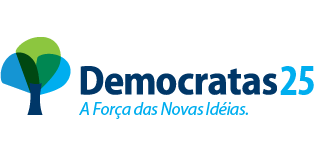 